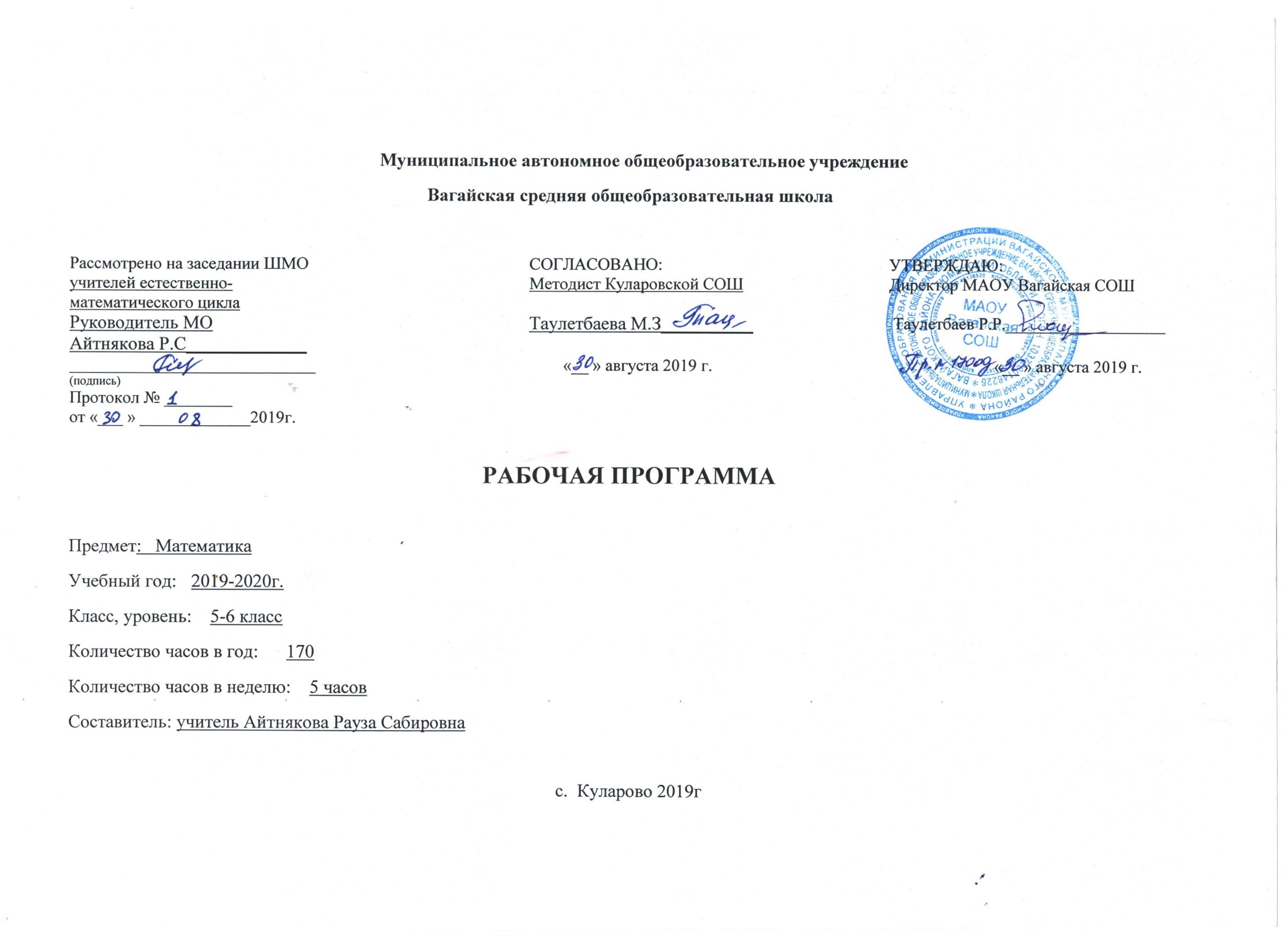 Планируемые результаты   освоения учебного предмета «Математика» 5-6  класс  Изучение математики способствует формированию у учащихся личностных, метапредметных и предметных результатов обучения, соответствующих требованиям федерального государственного образовательного стандарта основного общего образования. Личностные результаты: 1. воспитание российской гражданской идентичности: патриотизма, уважения к Отечеству, осознания вклада отечественных учёных в развитие мировой науки; 2. ответственное отношение к учению, готовность и способность обучающихся к саморазвитию и самообразованию на основе мотивации к обучению и познанию; 3. осознанный выбор и построение дальнейшей индивидуальной траектории образования на базе ориентировки в мире профессий и профессиональных предпочтений с учётом устойчивых познавательных интересов, а также на основе формирования уважительного отношения к труду, развитие опыта участия в социально значимом труде; 4. умение контролировать процесс и результат учебной и математической деятельности; 5. критичность мышления, инициатива, находчивость, активность при решении математических задач. Метапредметные  результаты:1. умение самостоятельно определять цели своего обучения, ставить и формулировать для себя новые задачи в учёбе, развивать мотивы и интересы своей познавательной деятельности; 2. умение соотносить свои действия с планируемыми результатами, осуществлять контроль своей деятельности в процессе достижения результата, определять способы действий в рамках предложенных условий и требований, корректировать свои действия в соответствии с изменяющейся ситуацией; 3. умение определять понятия, создавать обобщения, устанавливать аналогии, классифицировать, самостоятельно выбирать основания и критерии для классификации; 4. умение устанавливать причинно-следственные связи, строить логическое рассуждение, умозаключение (индуктивное, дедуктивное и по аналогии) и делать выводы; 5. развитие компетентности в области использования информационно-коммуникационных технологий; 6. первоначальные представления об идеях и о методах математики как об универсальном языке науки и техники, о средстве моделирования явлений и процессов; 7. умение видеть математическую задачу в контексте проблемной ситуации в других дисциплинах, в окружающей жизни; 8. умение находить в различных источниках информацию, необходимую  десятичными дробями,  положительными и отрицательными числами;  решать текстовые задачи арифметическим способом и с помощью составления и решения уравнений;  изображать фигуры на плоскости;  использовать геометрический «язык» для описания предметов окружающего мира;  измерять длины отрезков, величины углов, вычислять площади и объёмы фигур; распознавать и изображать равные и симметричные фигуры; проводить несложные практические вычисления с процентами, использовать прикидку и оценку; выполнять необходимые измерения; использовать буквенную символику для записи общих утверждений, формул, выражений, уравнений; строить на координатной плоскости точки по заданным координатам, определять координаты точек; читать и использовать информацию, представленную в виде таблицы, диаграммы (столбчатой или круговой), в графическом виде; решать простейшие комбинаторные задачи перебором возможных вариантов. Предметные результаты изучения 5класс1) формирование представлений о математике как о методе познания действительности, позволяющем описывать и изучать реальные процессы и явления:осознание роли математики в развитии России и мира;возможность привести примеры из отечественной и всемирной истории математических открытий и их авторов;2) развитие умений работать с учебным математическим текстом (анализировать, извлекать необходимую информацию), точно и грамотно выражать свои мысли с применением математической терминологии и символики, проводить классификации, логические обоснования, доказательства математических утверждений:решение сюжетных задач разных типов на все арифметические действия;применение способа поиска решения задачи, в котором рассуждение строится от условия к требованию или от требования к условию;составление плана решения задачи, выделение этапов ее решения, интерпретация вычислительных результатов в задаче, исследование полученного решения задачи;нахождение процента от числа, числа по проценту от него, нахождения процентного отношение двух чисел, нахождения процентного снижения или процентного повышения величины;3) развитие представлений о числе и числовых системах от натуральных до действительных чисел; овладение навыками устных, письменных, инструментальных вычислений:оперирование понятиями: натуральное число, целое число, обыкновенная дробь, десятичная дробь, смешанное число, выполнение округления чисел в соответствии с правилами;сравнение чисел;4) определение положения точки по ее координатам, координаты точки по ее положению на плоскости;5) овладение геометрическим языком; развитие умения использовать его для описания предметов окружающего мира; развитие пространственных представлений, изобразительных умений, навыков геометрических построений:оперирование понятиями: фигура, точка, отрезок, прямая, луч, ломаная, угол, многоугольник, треугольник и четырёхугольник, прямоугольник и квадрат,6) формирование систематических знаний о плоских фигурах и их свойствах7) решение простейших комбинаторных задач;8)  развитие умений применять изученные понятия, результаты, методы для решения задач практического характера и задач из смежных дисциплин с использованием при необходимости справочных материалов, компьютера, пользоваться оценкой и прикидкой при практических расчетах:распознавание верных и неверных высказываний;оценивание результатов вычислений при решении практических задач;выполнение сравнения чисел в реальных ситуациях;использование числовых выражений при решении практических задач и задач из других учебных предметов;решение практических задач с применением простейших свойств фигур;выполнение простейших построений и измерений на местности, необходимых в реальной жизни;6 класс1) формирование представлений о математике как о методе познания действительности, позволяющем описывать и изучать реальные процессы и явления:осознание роли математики в развитии России и мира;возможность привести примеры из отечественной и всемирной истории математических открытий и их авторов;2) развитие умений работать с учебным математическим текстом (анализировать, извлекать необходимую информацию), точно и грамотно выражать свои мысли с применением математической терминологии и символики, проводить классификации, логические обоснования, доказательства математических утверждений:решение сюжетных задач разных типов на все арифметические действия;применение способа поиска решения задачи, в котором рассуждение строится от условия к требованию или от требования к условию;составление плана решения задачи, выделение этапов ее решения, интерпретация вычислительных результатов в задаче, исследование полученного решения задачи;нахождение процента от числа, числа по проценту от него, нахождения процентного отношение двух чисел, нахождения процентного снижения или процентного повышения величины;3) развитие представлений о числе и числовых системах от натуральных до действительных чисел; овладение навыками устных, письменных, инструментальных вычислений:оперирование понятиями: натуральное число, целое число, обыкновенная дробь, десятичная дробь, смешанное число, рациональное число, иррациональное число;использование свойства чисел и законов арифметических операций с числами при выполнении вычислений;использование признаков делимости на 2, 5, 3, 9, 10 при выполнении вычислений и решении задач;выполнение округления чисел в соответствии с правилами;сравнение чисел;оценивание значения квадратного корня из положительного целого числа;4) овладение символьным языком алгебры, приемами выполнения тождественных преобразований выражений, решения уравнений, систем уравнений, неравенств и систем неравенств; умения моделировать реальные ситуации на языке алгебры, исследовать построенные модели с использованием аппарата алгебры, интерпретировать полученный результат:выполнение несложных преобразований для вычисления значений числовых выражений, содержащих степени с натуральным показателем, степени с целым отрицательным показателем;выполнение несложных преобразований целых, дробно рациональных выражений и выражений с квадратными корнями; раскрывать скобки, приводить подобные слагаемые, использовать формулы сокращенного умножения;решение линейных и квадратных уравнений и неравенств, уравнений и неравенств сводящихся к линейным или квадратным, систем уравнений и неравенств, изображение решений неравенств и их систем на числовой прямой;5) овладение системой функциональных понятий, развитие умения использовать функционально-графические представления для решения различных математических задач, для описания и анализа реальных зависимостей:определение положения точки по ее координатам, координаты точки по ее положению на плоскости;6) овладение геометрическим языком; развитие умения использовать его для описания предметов окружающего мира; развитие пространственных представлений, изобразительных умений, навыков геометрических построений:оперирование понятиями: фигура, точка, отрезок, прямая, луч, ломаная, угол, многоугольник, треугольник и четырёхугольник, прямоугольник и квадрат, окружность и круг, прямоугольный параллелепипед, куб, шар; изображение изучаемых фигур от руки и с помощью линейки и циркуля;выполнение измерения длин, расстояний, величин углов с помощью инструментов для измерений длин и углов;7) формирование систематических знаний о плоских фигурах и их свойствах, представлений о простейших пространственных телах; развитие умений моделирования реальных ситуаций на языке геометрии, исследования построенной модели с использованием геометрических понятий и теорем, аппарата алгебры, решения геометрических и практических задач:решение задач на нахождение геометрических величин (длина и расстояние, величина угла, площадь) по образцам или алгоритмам;8) овладение простейшими способами представления и анализа статистических данных; формирование представлений о статистических закономерностях в реальном мире и о различных способах их изучения, о простейших вероятностных моделях; развитие умений извлекать информацию, представленную в таблицах, на диаграммах, графиках, описывать и анализировать массивы числовых данных с помощью подходящих статистических характеристик, использовать понимание вероятностных свойств окружающих явлений при принятии решений:решение простейших комбинаторных задач;9) развитие умений применять изученные понятия, результаты, методы для решения задач практического характера и задач из смежных дисциплин с использованием при необходимости справочных материалов, компьютера, пользоваться оценкой и прикидкой при практических расчетах:распознавание верных и неверных высказываний;оценивание результатов вычислений при решении практических задач;выполнение сравнения чисел в реальных ситуациях;использование числовых выражений при решении практических задач и задач из других учебных предметов;решение практических задач с применением простейших свойств фигур;выполнение простейших построений и измерений на местности, необходимых в реальной жизни;Содержание учебного предмета.5 классАрифметикаНатуральные числа. Десятичная система счисления. Римская нумерация. Арифметические действия над натуральными числами. Степень с натуральным показателем. Деление с остатком.Дроби. Обыкновенная дробь. Сравнение дробей. Арифметические действия с обыкновенными дробями. Десятичная дробь. Сравнение десятичных дробей. Арифметические действия с десятичными дробями. Представление десятичной дроби в виде обыкновенной дроби и обыкновенной в виде десятичной.Числовые выражения, порядок действий в них, использование скобок. Законы арифметических действий: переместительный, сочетательный, распределительный.Понятие об иррациональном числе. Иррациональность числа. Десятичные приближения иррациональных чисел.Этапы развития представления о числе.Текстовые задачи. Решение текстовых задач арифметическим способом.Измерения, приближения, оценки. Единицы измерения длины, площади, объема, массы, времени, скорости. Размеры объектов окружающего мира (от элементарных частиц до Вселенной), длительность процессов в окружающем мире.Представление зависимости между величинами в виде формул.Проценты. Нахождение процента от величины, величины по ее проценту.Отношение, выражение отношения в процентах. Пропорция. Пропорциональная и обратно пропорциональная зависимости.Округление чисел. Прикидка и оценка результатов вычислений. Выделение множителя - степени десяти в записи числа.Геометрия          Начальные понятия и теоремы геометрииВозникновение геометрии из практики.Геометрические фигуры и тела. Равенство в геометрии.Точка, прямая и плоскость.Понятие о геометрическом месте точек.Расстояние. Отрезок, луч. Ломаная.Угол. Прямой угол. Острые и тупые углы. Наглядные представления о пространственных телах: кубе, параллелепипеде, призме, пирамиде, шаре, сфере, конусе, цилиндре. Треугольник. Прямоугольные, остроугольные и тупоугольные треугольники. Высота, медиана, биссектриса, средняя линия треугольника. Равнобедренные и равносторонние треугольники; свойства и признаки равнобедренного треугольника.Понятие о площади плоских фигур. Площадь прямоугольника. Площадь круга Объем тела. Формулы объема прямоугольного параллелепипеда.6классАрифметикаДелимость натуральных чисел. Признаки делимости на 2, 3, 5, 9, 10. Простые и составные числа. Разложение натурального числа на простые множители. Наибольший общий делитель и наименьшее общее кратное. Дроби. Обыкновенная дробь. Основное свойство дроби. Нахождение части от целого и целого по его части.Рациональные числа. Целые числа: положительные, отрицательные и нуль. Модуль (абсолютная величина) числа. Сравнение рациональных чисел. Арифметические действия с рациональными числами. Степень с целым показателем.Действительные числа как бесконечные десятичные дроби. Сравнение действительных чисел, АРИФМЕТИЧЕСКИЕ ДЕЙСТВИЯ НАД НИМИТекстовые задачи. Решение текстовых задач арифметическим способом.Измерения, приближения, оценки. Единицы измерения длины, площади, объема, массы, времени, скорости. Размеры объектов окружающего мира (от элементарных частиц до Вселенной), длительность процессов в окружающем мире.Представление зависимости между величинами в виде формул.Проценты. Нахождение процента от величины, величины по ее проценту.Отношение, выражение отношения в процентах. Пропорция. Пропорциональная и обратно пропорциональная зависимости.Округление чисел. Прикидка и оценка результатов вычислений. Выделение множителя - степени десяти в записи числа.ГеометрияНачальные понятия и теоремы геометрииВозникновение геометрии из практики.Геометрические фигуры и тела. Равенство в геометрии.Параллельные и пересекающиеся прямые. Перпендикулярность прямых. Многоугольники.Окружность и круг.Наглядные представления о пространственных телах: кубе, призме, пирамиде, шаре, сфере, конусе, цилиндре. Треугольник. Прямоугольные, остроугольные и тупоугольные треугольники. Высота, медиана, биссектриса, средняя линия треугольника. Равнобедренные и равносторонние треугольники; свойства и признаки равнобедренного треугольника.Понятие о площади плоских фигур. Площадь круга. Объем тела. Тематическое планирование 5 класс ( 5 часов в нед, 170 часов в год)Тематическое планирование 6 класс ( 5 часов в нед, 170 часов в год)Наименование раздела Номер урокаНаименование темыКол-во часов Наименование раздела Номер урокаНаименование темыКол-во часов Натуральные числа (20ч.)1-2Ряд натуральных чисел23-5Цифры. Десятичная запись натуральных чисел. Входная контрольная работа 36-9Отрезок, длина отрезка410-11Плоскость, прямая, луч212Решение упражнений по теме «Плоскость, прямая, луч.113-16Шкала. Координатный луч417-19Сравнение натуральных чисел320Контрольная работа №1 по теме «Натуральные числа»1Сложение и вычитание натуральных чисел (33ч)21-22Сложение натуральных чисел223-24Свойства сложения натуральных чисел225-29Вычитание натуральных чисел530-32Числовые и буквенные выражения. Формулы333Контрольная работа №2 по теме «Сложение  и вычитание натуральных чисел»  134-36Уравнения337-38Угол. Обозначение углов239-43Виды углов. Измерение углов544-45Многоугольник и. Равные фигуры246-48Треугольник и его виды349-52Прямоугольник . Ось симметрии фигуры453Контрольная работа №3 по теме: "Уравнение. Угол. Многоугольник и" 1Умножение и деление натуральных чисел  (37ч)54-57Умножение. Переместитель ное свойство умножения458-60Сочетательное и распределитель ное свойства умножения  361-67Деление768-70Деление с остатком  371-72Степень числа273Контрольная работа № 4 по теме «Умножение  и деление натуральных чисел. Свойства умножения»174-77Площадь. Площадь прямоугольник а478-80Прямоугольны й  параллелепипе д, пирамида381-82Объём прямоугольног о параллелепипе да283-84Объёмы. Объём прямоугольног о параллелепипе да285-87Комбинаторны е задачи388-89Повторение и систематизация учебного материала по теме «Умножение и деление натуральных чисел»290Контрольная работа № 5 по теме «Площадь прямоугольник а. Прямоугольны й параллелепипе д и его объем. Комбинаторны е задачи»1Обыкновенные дроби (18ч)91-95Понятие обыкновенной дроби596-98Правильные и неправильные дроби. Сравнение дробей399-100Сложение и вычитание дробей с одинаковыми знаменателями2101Дроби и деление натуральных чисел1102-104Смешанные числа3105-107Сложение  и вычитание смешанных чисел3108Контрольная работа  № 6 по теме «Обыкновенны е дроби»1Десятичные дроби (48ч)109-110Представление о десятичных дробях2111-112Десятичные дроби2113-115Сравнение десятичных дробей3116-118Округление чисел. Прикидки3119-124Сложение  и вычитание десятичных дробей6125Контрольная работа №7 по теме «Десятичные дроби. Сравнение, округление, сложение и вычитание десятичных дробей»1126-128Умножение десятичных дробей на натуральные числа3129-132Умножение десятичных дробей4133-136Деление десятичных дробей4137-141Деление на десятичную дробь5142Контрольная работа №8 по теме «Умножение  и деление десятичных дробей»1143-145Среднее арифметическое  средне значение величины3146-149Проценты. Нахождение процентов от числа4150-153Нахождение числа по его процентам4154-155Повторение и систематизация учебного материала по теме «Среднее арифметическое. Проценты»2156Контрольная работа № 9 по теме «Среднее арифметическое. Проценты»1Повторение. Решение задач.  (14ч)157Натуральные числа и шкалы1158-159Сложение  и вычитание натуральных чисел2160-161Умножение  и деление натуральных чисел2162Площади  и объемы1163-164Обыкновенные дроби2165Сложение  и вычитание десятичных дробей  1166-167Умножение  и деление десятичных дробей  2168Итоговая контрольная работа  № 101169-170Уроки обобщения, систематизаци и, коррекции знаний за курс математики 5 класса2Наименование разделаНомер урокаНаименование темыКол-во часовНаименование разделаНомер урокаНаименование темыКол-во часовПовторение курса 5класса (3часа + входная кр)1Обыкновенные дроби12Сложение и вычитание десятичных дробей.13Умножение и деление десятичных дробей14Входная  контрольная работа1Делимость натуральных чисел (17 часов)5-6Делители и кратные27-9Признаки делимости на 10, на 5 и на 2310-12Признаки делимости на 9 и на 3313Простые и составные числа114-16Наибольший общий делитель. Взаимно простые числа317-19Наименьшее  общее кратное320Повторение: Наибольший общий делитель. Наименьшее  общее кратное.121Контрольная работа №2 по теме «Делимость натуральных чисел1Обыкновенные дроби (38часа)22-23Основное свойство дроби224-26Сокращение дробей327-28Приведение дробей к общему знаменателю. Сравнение дробей229-30Сравнение дробей. Сложение и вычитание дробей  231-34Сложение и вычитание дробей435Контрольная работа №2 по теме «Сравнение. Сложение и вычитание обыкновенных дробей»136-40Умножение дробей541-42Нахождение дроби от числа243Умножение дробей. Нахождение дроби от числа144Контрольная работа №3 по теме «Умножение обыкновенных дробей»145Взаимно обратные числа146-50Деление дробей551-53Нахождение числа по значению его дроби354Преобразование обыкновенных дробей в десятичные.155Бесконечные периодические десятичные дроби156-5758Десятичное приближение обыкновенной дробиПовторение и систематизация учебного материала по теме: «Деление дробей»2159Контрольная работа по теме  №4 «Обыкновенные дроби»1Отношения и пропорции (28 часа)60-61Отношения262-65Пропорции.  466-68Процентное отношение двух чисел.369Контрольная работа №5 по теме «Отношения и пропорции»170-71Прямая и обратная пропорциональност и272-73Деление числа в данном отношении274-75Окружность и круг276-78Длина окружности. Площадь круга.379Цилиндр, конус, шар180-81Диаграммы282-84Случайные события. Вероятность случайного события385-86Повторение и систематизация учебного материала по теме: «Прямая и обратная пропорциональные зависимости. Окружность и круг. Вероятность случайного события»287Контрольная работа №6 по теме «Прямая и обратная пропорциональност и. Окружность и круг. Вероятность случайного события»1Рациональные числа и действия над ними (70 часов)88-89Положительные  и отрицательные числа  290-92Координатная прямая  393-94Целые числа.  Рациональные числа295-97Модуль числа398-101Сравнение чисел4102Контрольная работа №7 по теме «Рациональные числа.  Модуль числа»1103-106Сложение рациональных чисел4107-108Свойства сложения рациональных чисел2109-113Вычитание рациональных чисел5114Контрольная работа №8 по теме «Сложение и вычитание рациональных чисел1115-118Умножение рациональных чисел4119-121Свойства умножения рациональных чисел3122-126Коэффициент.  Распределительное свойство умножения5127-130Деление рациональных чисел4131Контрольная работа №9 по теме «Умножение и деление рациональных чисел»1132-135Решение уравнений4136-140Решение задач с помощью уравнений5141Контрольная работа № 10 по теме «Решение уравнений и задач с помощью уравнений»   1142-144Перпендикулярные прямые3145-147Осевая и центральная  симметрии3148-149Параллельные прямые2150-152Координатная плоскость  3153-156Графики4157Контрольная работа № 11  по теме «Параллельные и перпендикулярные прямые.  Координатная плоскость. Графики»   1Повторение и систематизация учебного материала курса математики  6 класса  (13 часов)158159-160161Делимость натуральных чиселСложение и вычитание дробей с разными знаменателямиУмножение и деление обыкновенных дробей121162Отношения и пропорции1163Положительные и отрицательные числа1164-165Сложение и вычитание положительных и отрицательных чисел2166Умножение и деление положительных и отрицательных чисел 1167Решение уравнений 1168Итоговая контрольная работа по  курсу математики  6 класса1169Работа над ошибками.1170Итоговый (занимательный) урок1